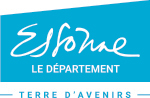 Les ORIENTATIONS pour une nouvelle politique sportive répondant aux enjeux de développement du territoire sont ainsi les suivantes :Le Département se positionne comme animateur du territoire. Il souhaite asseoir sa politique sportive en associant les acteurs du territoire tant au niveau de l’élaboration que de la mise en œuvre des dispositifs. Ainsi, le Département se positionne comme animateur territorial de la politique sport. Il sera le réceptacle et le lieu de capitalisation des expertises et des expressions des acteurs du sport mais aussi des professionnels de santé et des potentiels bailleurs de fonds privés. Le Département se veut aussi initiateur et assembleur pour de nouveaux partenariats innovants dans les territoires,La politique sportive départementale plus optimisée, visible et simplifiée,Le financement des associations sportives et des comités sportifs départementaux sont davantage diversifiés (mécénat, autres collectivités…).PréambuleConformément au règlement budgétaire et financier de la collectivité, toute structure qui perçoit une aide financière du Conseil départemental doit notamment s’engager à respecter les obligations fixées par le Département en termes d’affichage et de communication. Ainsi, chaque partenaire doit assurer la visibilité du Département sur ses supports d’information, de promotion et de communication. La chartre graphique du logo du Département doit être scrupuleusement respectée dans toutes ses indications.Le bénéficiaire devra en justifier aux services départementaux par la transmission de tout support ad hoc.En cas de non-respect de ces obligations, le Département se réserve le droit de ne pas verser le solde de la subvention et de demander le reversement de tout ou partie des financements déjà accordés. De plus, la subvention pourra être réduite en cas de trésorerie excédent régulièrement les besoins de l'association sportive ou du comité sportif, sauf si elle est constituée en vue d'un projet d'investissement dûment programmé.Objectif du dispositif :Le dispositif est destiné à :- Favoriser l’organisation, la promotion et l’animation des disciplines sportives en Essonne,- Responsabiliser les comités sportifs départementaux en tant que chef de fil de l’action des fédérations sportives au niveau du territoire,- Réaffirmer la place et le rôle des comités sportifs départementaux comme des acteurs sportifs majeurs du territoire devant s’impliquer, de manière concrète, dans des actions en réponse aux nouveaux enjeux sociétaux auxquels le sport peut permettre de répondre ou auxquels il peut contribuer.Bénéficiaires :Sont éligibles au présent dispositif les comités sportifs départementaux.Critères d’éligibilité :- Le siège social du comité sportif départemental est situé en Essonne.- Les comités sportifs départementaux sont affiliés à une Fédération sportive nationale unisport (olympique, paralympique ou non olympique), multisports, affinitaires, sport scolaire agréées par le Ministère des Sports.- L’intervention départementale pourra s’articuler à travers un ensemble d’aides participant au développement des disciplines sportives dans toute leur diversité, en veillant au nécessaire lien entre la pratique sportive de haut niveau, celle du plus grand nombre et l’accès au sport pour tous.- Le comité sportif devra accueillir et faciliter l’accueil dans les clubs des jeunes dans le cadre du dispositif tremplin citoyen.- Le comité sportif doit intégrer une des catégories définies ci-dessous :Modalités de l’aide départementale :GénéralitésMise en place d’un contrat d’objectifs entre le Département et le Comité sportif départemental établi sur la base d’un projet sportif territorial de la discipline sportive qui tient compte des logiques de fonctionnement et des ambitions sportives de développement pour le territoire.Le soutien départemental au projet sportif territorial du comité pourra se traduire par :- Une aide au fonctionnement et aux actions régulières, répondant aux missions fédérales réglementaires des disciplinesAide au fonctionnement et aux actions régulièresL’aide au fonctionnement et aux actions régulières peut être attribuée aux comités sportifs départementaux inscrits dans les catégories 1, 2, 3 et 4Comités catégorie 1 et 2 Ceux-ci pourront prétendre à une aide calculée au regard du nombre de licenciés (l’année sportive précédente fait référence). Le montant du point par licencié est fixé à 4 €,Un plancher de la subvention est établi à 1 500 €. Dans le cas où la subvention plancher de 1 500 € s’élèverait à plus de 30 % du montant du compte de résultat de l’année précédente, le montant de la subvention plancher de 1 500 € est conservé,L’aide au fonctionnement et aux actions régulières est plafonnée à 30 000 €. Le taux d’intervention départemental ne pourra pas dépasser 30 % du montant du compte de résultat certifié de l’année précédente.Comités de catégorie 3Ceux-ci feront l’objet d’une étude spécifique compte tenu de leur particularité et au regard de la demande du comité sur les actions régulières et réglementaires. Le montant du soutien sera étudié au regard de la demande de la structure. L’aide au fonctionnement et aux actions régulières est plafonnée à 30 000 €. Le taux d’intervention départemental ne pourra pas dépasser 30 % du montant du compte de résultat certifié de l’année précédente.Comités de catégorie 4 Le montant du soutien sera étudié au regard de la demande de la structure,Le taux d’intervention départemental ne pourra pas dépasser 50 % du montant du compte de résultat certifié de l’année précédente.Aide aux projets spécifiquesIl est à noter que le dispositif d’aide aux projets spécifiques fera l’objet d’une seconde campagne de subvention dont les dates seront définies ultérieurement.AIDE AU FONCTIONNEMENT ET AUX ACTIONS RÉGULIÈRESDECLARATION D’ENGAGEMENTCOTISATIONSProposez-vous une cotisation préférentielle pour des publics spécifiques (demandeurs d’emploi bénéficiaires des minimas sociaux, personnes en situation de handicap, personnes bénéficiant du sport sur ordonnance…) ?OUI NON                        Signatures du Président et du TrésorierSignatures du Président et du TrésorierModalités de l'aide au fonctionnement et aux actions régulièresMontant de subvention calculé comme suit : nombre de licenciés (l’année sportive précédente fait référence) multiplié par 4 eurosUn plancher de la subvention est établi à 1 500 €. Dans le cas où la subvention plancher de 1 500 € s’élèverait à plus de 30 % du montant du compte de résultat de l’année précédente, le montant de la subvention plancher de 1 500 € est conservé.L’aide au fonctionnement et aux actions régulières est plafonnée à 30 000 €.Le taux d’intervention départemental ne pourra pas dépasser 30% du montant du compte de résultat certifié de l’année précédenteNom du comité sportif : Type de catégorie (1 ou 2 à préciser) Nombre total d’associations sportives affiliées : 		Fournir le listing des licences par association sportive affiliée pour la saison sportive 2018-2019Nom du comité sportif : Modalités de déclaration d’engagements des comités sportifs départementauxL’aide consolidée attribuée par le Département à la réalisation du contrat d’objectifs pourra faire l’objet : d’une baisse de 5 % de la subvention globale du Département par critère non respecté pour les comités bénéficiant d’une aide égale ou supérieure à 30 000€ ;d’une baisse de 5 % de la subvention globale du Département si aucun des critères n’est respecté pour les comités bénéficiant d’une aide inférieure à 30 000€.Signature du (de la) Président-te :						Visa de la structure : SOUTIEN AUX COMITÉS SPORTIFS DÉPARTEMENTAUX1 – CONTEXTE DU DISPOSITIF2 – MODALITÉS DU DISPOSITIFCatégorieObjet principalDisciplinesCatégorie 1comités unisport olympiques et paralympiquesPermettre au sportif d’atteindre le plus haut niveau de performance avec participation aux Jeux Olympiques et Paralympiques et aux grandes compétitions nationales, internationalesLe Département fait référence chaque année à la classification des fédérations sportives par le Ministère des sportsCatégorie 2comités unisportnon olympiquesPermettre au sportif d’atteindre le plus haut niveau de sa performance avec participation aux grandes compétitions nationales, internationalesLe Département fait référence chaque année à la classification des fédérations sportives par le Ministère des sportsCatégorie 3comités multisports, affinitaireset sport scolairePermettre à tout un chacun de pratiquer une activité physique et sportive multisportsLe Département fait référence chaque année à la classification des fédérations sportives par le Ministère des sportsCatégorie 4comités spécifiquesProjet sportif territorial concordant avec les compétences du Département et/ou participant largement à la mise en œuvre des nouveaux axes stratégiques de l’action départementaleDisciplines : étude spécifique du Département. Le comité devra s’inscrire dans une des priorités définies par le DépartementÀ NOTER : Les comités nouvellement créés pourront être affectés, après examen, dans l'une des catégories 1 à 3 selon leur objet principal et la nomenclature du ministère des sports.À NOTER : Les comités nouvellement créés pourront être affectés, après examen, dans l'une des catégories 1 à 3 selon leur objet principal et la nomenclature du ministère des sports.À NOTER : Les comités nouvellement créés pourront être affectés, après examen, dans l'une des catégories 1 à 3 selon leur objet principal et la nomenclature du ministère des sports.3 – TABLEAU DE SYNTHÈSE DES ACTIONS ÉLIGIBLES AU TITRE DE LA NOUVELLE POLITIQUE SPORTIVEFICHEÀ REMPLIRCATÉGORIEÉLIGIBLEOBJECTIFS DE L'AIDE DÉPARTEMENTALEMODALITÉS DE L'AIDE DÉPARTEMENTALEN°1Catégorie 1comités unisportolympiqueset paralympiques Aide au développement, à l'organisationet à la promotion des disciplines unisport olympiques et paralympiques Des missions sont affectées de façon réglementaire aux comités sportifs départementaux (sélection, organisation des championnats départementaux, formations des arbitres, cadres, éducateurs, police des règlements, animations fédérales etc..).Elles ne relèvent pas d'une logique projet mais d'un fonctionnement régulier. Ces missions sont clairement reconnues par le Conseil départemental. Elles donnent lieu à l'octroi d'une aide forfaitaire fixée en fonction du nombre de licences fédérales délivrées (l’année sportive précédente fait référence).N°1Catégorie 2comités unisportnon olympiques Aide au développement, à l'organisationet à la promotion des disciplines unisportnon olympiquesDes missions sont affectées de façon réglementaire aux comités sportifs départementaux (sélection, organisation des championnats départementaux, formations des arbitres, cadres, éducateurs, police des règlements, animations fédérales etc..).Elles ne relèvent pas d'une logique projet mais d'un fonctionnement régulier. Ces missions sont clairement reconnues par le Conseil départemental. Elles donnent lieu à l'octroi d'une aide forfaitaire fixée en fonction du nombre de licences fédérales délivrées (l’année sportive précédente fait référence).FICHEÀ REMPLIRCATÉGORIECONCERNÉEMODALITÉS D'ENGAGEMENTSMODALITÉS D'ENGAGEMENTSN°2Catégorie1 2 3 4Déclaration d’engagements mettant en œuvre les orientations départementales Le Conseil départemental conditionne le contrat d’objectifs des comités sportifs départementaux au respect des engagements suivants :  Public jeuneAccueillir et faciliter l’accueil dans les clubs des jeunes dans le cadre du dispositif tremplin citoyen. Public des personnes en situation de handicapDévelopper des actions de pratique partagée valides – handicapés en partenariat avec les comités handisport et de sport adapté dans le cadre d’une convention de coopération avec ces deux structures,Public fémininDéfinir et mettre en œuvre un plan de féminisation de la discipline où la proportion de licences féminines est inférieure à 50 %Public issu de territoires dits « prioritaires »Favoriser le développement d’actions sportives dans les quartiers prioritaires de la politique de la ville et dans les territoires ruraux du Sud-Essonne.PIÈCES À JOINDRE À VOTRE DEMANDEPour être recevable, votre demande de subvention doit impérativement être accompagnée des pièces suivantesPIÈCES OBLIGATOIRES À FOURNIR POUR TOUTE DEMANDE (lors de la constitution de votre 1er demande dans le cadre de la campagne de subvention 2022) :Le présent dossier dûment complété Le procès-verbal intégral de la dernière Assemblée Générale signé par le Président comportant :  - Le rapport moral  - Le rapport d’activité  - Le rapport financier daté et signé par le Président et le Trésorier (Précisant que le soutien départemental a été engagé en dépenses de fonctionnement)  - Le rapport du vérificateur ou du commissaire aux comptes (Lorsque l’association perçoit un financement d’une autorité administrative d’au moins 153 000 € par an ou au moins 153 000 € de dons annuels ouvrant droit à avantage fiscal pour leurs donateurs et/ou dans le cas où la convention de financement conclue avec l’association percevant une subvention comprend une clause imposant la nomination d’un commissaire aux comptes).La copie des comptes 2020-2021 ou 2021 datés et signés par le Président et le Trésorier.(document indispensable pour le traitement de votre dossier).  Le budget prévisionnel 2021-2022 ou 2022 daté et signé par le Président et le Trésorier.Le Relevé d’Identité Bancaire ou Postal établi au nom de la structure. Le RIB doit mentionner l’adresse du siège social ou la mention « Chez Monsieur » ou « Chez Madame » suivi de l’adresse postale.SEULEMENT EN CAS DE CHANGEMENT OU DE 1ère DEMANDE :Le récépissé de déclaration à la Préfecture ou Sous-PréfectureLa copie de l’extrait de publication au Journal OfficielLes statuts signés par le PrésidentLa composition du Conseil d’administration ou du Bureau avec nom et fonction des membres et coordonnées du PrésidentL’avis de situation au répertoire SIREN de l’INSEE :	Pour obtenir l’Avis de situation au répertoire SIREN de l’INSEE, se rendre sur :  
http://avis-situation-sirene.insee.frAdresse : INSEE CENTRE, 131 rue du Faubourg Bannier  45034 Orléans cedex 1 Tél. : 02.38.69.52.52       Site Internet : http://www.insee.frPRÉSENTATION DU COMITÉ SPORTIF DÉPARTEMENTALPRÉSENTATION DU COMITÉ SPORTIF DÉPARTEMENTALADRESSE DU 
SIEGE SOCIAL Adresse :Code postal : Commune :Téléphone :Email :Site Internet :ADRESSE DE CORRESPONDANCE 
(si différente du siège social)Adresse :Code postal :Commune :IDENTIFICATION DU REPRÉSENTANT LÉGAL DE LA STRUCTURE 
(Président, si différent : autre personne désignée par les statuts)Nom : Prénom :Adresse:Code postal :CommuneTéléphone :Email :PERSONNE À CONTACTER (secrétaire, trésorier…)Nom : Prénom :Fonction :Téléphone :
Email :AUTRE PARTENARIAT AVEC LE CONSEIL DÉPARTEMENTALSi oui, précisez lequel (service du Conseil départemental comme la Maison des Solidarités ou le Domaine départemental de Chamarande, Centre de ressources départemental de la vie associative, matériel réformé, formation…) :RENSEIGNEMENTS CONCERNANT 
LES ADHÉRENTS ET LES RESSOURCES HUMAINES(1) Personne contribuant régulièrement à l’activité de votre structure de manière non rémunérée.
(2) Les ETPT correspondent aux effectifs physiques pondérés par la quotité de travail. A titre d’exemple, un salarié en CDI dont la quotité de travail est de 80% sur toute l’année correspond à 0,8 ETPT, un salarié en CDD de 3 mois, travaillant à 80% correspond à 0,8x3/12 soit 0,2 ETPT.BUDGET PRÉVISIONNEL DE LA STRUCTURE 
ANNÉE 2021/2022BUDGET PRÉVISIONNEL DE LA STRUCTURE 
ANNÉE 2021/2022BUDGET PRÉVISIONNEL DE LA STRUCTURE 
ANNÉE 2021/2022BUDGET PRÉVISIONNEL DE LA STRUCTURE 
ANNÉE 2021/2022DEPENSESPrévision en eurosRECETTESPrévision en euros60 - Achats70 - Ventes de produits finis, prestations de servicesAchats d'études et de prestations de servicesMarchandisesAchats non stockés de matières et fournitures (alimentation…) Prestations de servicesFournitures non stockables (eau, énergie)Produits des activités annexes Fournitures administratives74 - Subventions d'exploitationFournitures d'entretien et de petit équipementEtat (à détailler)Autres fournitures61 - Services extérieursSous-traitance généraleRégion (à détailler)Locations mobilières et immobilièresEntretien et réparationDépartement (à détailler)AssurancesDocumentationCommune (s)DiversIntercommunalité(s)Formations62 - Autres services extérieursOrganismes sociauxRémunérations intermédiaires et honorairesPublicité, publicationsDéplacements, missions et réceptionsFonds européensFrais postaux et télécommunicationServices bancairesAgence de service et de paiement (ex. : CNASEA emplois aidés)DiversAutres établissements publics 63 - Impôts et taxesAides privéesImpôts et taxes sur rémunérationsAutre impôts et taxes64 - Charges de personnel75 - Autres produits de gestion couranteRémunération du personnelCotisationsCharges socialesAutresAutres charges de personnel76 - Produits financiers65 - Autres charges de gestion courante77 - Produits exceptionnels66- Charges financièresSur opérations de gestion67 - Charges exceptionnellesSur exercices antérieurs68 - Dotation aux amortissements, provisions et engagements78 - Reprise sur amortissements, provisions et fonds dédiésTOTAL DES CHARGES TOTAL DES PRODUITS 86 - Emploi des contributions volontaires en nature 87 - Contributions volontaires en natureSecours en natureBénévolatMise à disposition gratuite des biens et prestationsPrestations en naturePersonnes bénévolesDons en natureTOTAL DES CHARGESTOTAL DES PRODUITSExcédent €Perte de l’exercice €Fonds de réserve de l’association€ €COMPTE DE RÉSULTAT DE LA STRUCTURE 
ANNÉE 2020/2021COMPTE DE RÉSULTAT DE LA STRUCTURE 
ANNÉE 2020/2021COMPTE DE RÉSULTAT DE LA STRUCTURE 
ANNÉE 2020/2021COMPTE DE RÉSULTAT DE LA STRUCTURE 
ANNÉE 2020/2021DEPENSESPrévision en eurosRECETTESPrévision en euros60 - Achats70 - Ventes de produits finis, prestations de servicesAchats d'études et de prestations de servicesMarchandisesAchats non stockés de matières et fournitures (alimentation…) Prestations de servicesFournitures non stockables (eau, énergie)Produits des activités annexes Fournitures administratives74 - Subventions d'exploitationFournitures d'entretien et de petit équipementEtat (à détailler)Autres fournitures61 - Services extérieursSous-traitance généraleRégion (à détailler)Locations mobilières et immobilièresEntretien et réparationDépartement (à détailler)AssurancesDocumentationCommune (s)DiversIntercommunalité(s)Formations62 - Autres services extérieursOrganismes sociauxRémunérations intermédiaires et honorairesPublicité, publicationsDéplacements, missions et réceptionsFonds européensFrais postaux et télécommunicationServices bancairesAgence de service et de paiement (ex CNASEA emplois aidés)DiversAutres établissements publics 63 - Impôts et taxesAides privéesImpôts et taxes sur rémunérationsAutre impôts et taxes64 - Charges de personnel75 - Autres produits de gestion couranteRémunération du personnelCotisationsCharges socialesAutresAutres charges de personnel76 - Produits financiers65 - Autres charges de gestion courante77 - Produits exceptionnels66 - Charges financièresSur opérations de gestion67 - Charges exceptionnellesSur exercices antérieurs68 - Dotation aux amortissements, provisions et engagements78 - Reprise sur amortissements, provisions et fonds dédiésTOTAL DES CHARGES TOTAL DES PRODUITS 86 - Emploi des contributions volontaires en nature 87 - Contributions volontaires en natureSecours en natureBénévolatMise à disposition gratuite des biens et prestationsPrestations en naturePersonnes bénévolesDons en natureTOTAL DES CHARGESTOTAL DES PRODUITSExcédent €Perte de l’exercice €Fonds de réserve de l’association€ €ATTESTATION SUR L’HONNEURJe, soussigné(e)                                                               , représentant légal de l’association, certifie : Que l’association est régulièrement déclarée à la Préfecture et qu’elle est en règle au regard de l’ensemble des déclarations sociales et fiscales ainsi que des cotisations et paiements correspondants, Exactes et sincères les informations du présent dossier, notamment la mention de l’ensemble des demandes de subvention déposé auprès d’autres financeurs publics ainsi que l’approbation du budget par les instances statutaires. J’ai pris connaissance de l’article L 1611.4 du Code Général des Collectivités Territoriales qui donne au Conseil départemental un pouvoir de contrôle sur l’association et du texte de la Loi du 6 février 1992 qui fixe les conditions d’une publication des comptes en annexe du compte administratif du Conseil départemental. Adhérer à la charte départementale des valeurs républicaines et de la laïcité, après en avoir pris connaissance sur le site www.associations.essonne.frFait, à                                                                   le         /          /       Signature :RÈGLEMENT DE LA COMMUNICATIONLe demandeur d’une subvention ou d’un prix auprès du Département de l’Essonne s'engage : ARTICLE 1 : Appui moral et financier A faire mention de l'appui moral et financier du Département dans toute publicité, document et communiqué à paraître dans la presse écrite, radio, télévisée ou sur Internet. Le logo du Département est disponible en suivant ce lien : http://www.essonne.fr/outils/logos/ARTICLE 2 : Logo et matériel de communication du Département A faire paraître le logo du Département de l'Essonne sur les affiches, flyers, bandeaux, billetterie, invitations, site Internet…Le matériel de communication devra impérativement figurer sur les lieux de manifestations sportives subventionnées par le Département. ARTICLE 3 : Autorisation de publicationA s’assurer auprès des participants qu’ils ont remplis un formulaire d’autorisation de publication (droits à l’image)ARTICLE 4 : Litiges Le Département se réserve le droit de réclamer les sommes versées si les conditions précitées ne sont pas respectées.RGPDLes données à caractère personnel sont collectées par les Guichets d’Entrée Unique (GEU) de la Direction de la citoyenneté, de la jeunesse et de la vie associative (DCJVA), et de la Direction de l’Animation Territoriale, d’attractivité et des contrats (DATAC) dans le but de traiter les demandes de subventions et d’appels à projets formulées par des associations, EPCI et collectivités.Les coordonnées des responsables des structures peuvent également être utilisées, sur la base de leur consentement, pour leur envoyer par e-mail ou courriel des informations d’actualité du Département.Le responsable de traitement est le Conseil Départemental de l’Essonne.En tant que responsable de la structure, acceptez-vous que le Département de l’Essonne traite vos données personnelles (identité et coordonnées)  pourrecevoir par e-mail ou courrier les informations d’actualité du Département ? Oui    NonEn cas de refus, vous ne recevrez pas les lettres d’actualité du DépartementConformément au chapitre III du RGPD et au chapitre II du Titre II de la Loi « Informatique et Libertés » réécrite, vous disposez de droits concernant le traitement de vos données. Pour en savoir plus sur la gestion de vos données et de vos droits, le Département vous invite à consulter les mentions d’information complémentaires via son site internet, rubrique « Traitement des données » (http://www.essonne.fr/).Date :                                            Signature du responsable : Licences compétitionLicences loisirsLicences dirigeant-eTOTALEN TANT QUE PARTENAIRE DU CONSEIL DÉPARTEMENTAL DE L’ESSONNE,LE COMITÉ SPORTIF S’ENGAGE À :S’IMPLIQUER DANS LE DISPOSITIF « TREMPLIN CITOYENEN TANT QUE PARTENAIRE DU CONSEIL DÉPARTEMENTAL DE L’ESSONNE,LE COMITÉ SPORTIF S’ENGAGE À :S’IMPLIQUER DANS LE DISPOSITIF « TREMPLIN CITOYENLe Département a adopté son nouveau dispositifpour valoriser l’engagement citoyen des 17-25 anslors de sa séance publique du 17 octobre 2016Nature de l’offre(s) proposée(s) par le comité sportif sur le territoirepour l’année 2022(précisez le type de mission)Le comité sportif s’engage à mettre tout en œuvre pour accueillir au moins un jeune dans le cadre du dispositif Tremplin Citoyen.Pour ce faire, le comité sportif pourra s’appuyer sur la plateforme dématérialisée « tous bénévoles.org ».Pour tout renseignement complémentaire, le Service départemental Jeunesse est à votre disposition. Vous pouvez contacter ce service pour tout complément d’information : service-jeunesse@cd-essonne.fr et 01.60.91.93.54 ou 01.60.91.93.65.EN TANT QUE PARTENAIRE DU CONSEIL DÉPARTEMENTAL DE L’ESSONNE,LE COMITÉ SPORTIF S’ENGAGE À : S’IMPLIQUER DE MANIÈRE CONCRÈTE, DANS DES ACTIONSEN REPONSE AUX NOUVEAUX ENJEUX SOCIÉTAUXEN TANT QUE PARTENAIRE DU CONSEIL DÉPARTEMENTAL DE L’ESSONNE,LE COMITÉ SPORTIF S’ENGAGE À : S’IMPLIQUER DE MANIÈRE CONCRÈTE, DANS DES ACTIONSEN REPONSE AUX NOUVEAUX ENJEUX SOCIÉTAUXEN TANT QUE PARTENAIRE DU CONSEIL DÉPARTEMENTAL DE L’ESSONNE,LE COMITÉ SPORTIF S’ENGAGE À : S’IMPLIQUER DE MANIÈRE CONCRÈTE, DANS DES ACTIONSEN REPONSE AUX NOUVEAUX ENJEUX SOCIÉTAUXEN TANT QUE PARTENAIRE DU CONSEIL DÉPARTEMENTAL DE L’ESSONNE,LE COMITÉ SPORTIF S’ENGAGE À : S’IMPLIQUER DE MANIÈRE CONCRÈTE, DANS DES ACTIONSEN REPONSE AUX NOUVEAUX ENJEUX SOCIÉTAUXCRITÈRESNONOUIAction(s) visée(s)(descriptif succinct, date lieu, public, moyens mise en œuvreDéveloppement d’actions de pratique partagée valides – handicapés en partenariat avec les comités handisport et de sport adapté dans le cadre d’une convention de coopération avec ces deux structuresDéfinition et mise en œuvre d’un plan de féminisation de la discipline (dans le cas où la proportion de licences féminines est inférieureà 50 %)Développement d’actions sportives dans les quartiers prioritaires de la politique de la ville et dans les territoires ruraux du Sud-Essonne.